DATOS PERSONALES DEL ALUMNO:	Nombre: ................................................................................................................................Primer apellido: .....................................................................................................................	Segundo apellido: ..................................................................................................................NIF/NIE (inclúyase la letra): ............................................... Fecha de nacimiento: ..............Dirección personal:Calle y número: .........................................................................................................Código postal: .................. Población: ......................................................................	Teléfonos: .................................................. e-mail: ....................................................DATOS DEL CENTRO DE ESTUDIO DEL ALUMNO:Nombre del Centro: ............................................................... Curso que estudia: ...............Calle y número: .....................................................................................................................Código postal: ................... Población: .................................................................................Teléfono: .................................................. e-mail: ................................................................Distrito Universitario al que pertenece: ASTURIASLa participación en la Olimpiada implica la autorización al uso de la imagen de los participantes con el único fin de difundir la Olimpiada y sus resultados, nunca para otros fines comerciales o publicitarios.  Asimismo, el abajo firmante autoriza a la RSME a proporcionar sus  datos a las instituciones académicas que los requieran................................, a ...... de ....................................... de 20..Firma del alumno:                                                             Firma del padre/madre/tutor del alumno:______________________________________________________________________Si ha tenido algún tipo de preparación específica para la LV Olimpiada Matemática Española, cumpliméntense los siguientes datos del Profesor que la haya dirigido: Nombre y Apellidos: ........................................................................................................................Nombre del Centro: ..........................................................................................................................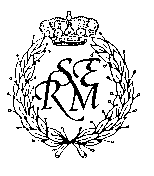 REAL SOCIEDAD MATEMÁTICA ESPAÑOLAOlimpiada Matemática Española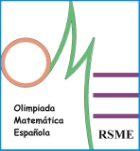 LV Olimpiada Matemática EspañolaBOLETÍN DE INSCRIPCIÓN(Por favor, escríbase con claridad, en mayúsculas o a máquina.)LV Olimpiada Matemática EspañolaBOLETÍN DE INSCRIPCIÓN(Por favor, escríbase con claridad, en mayúsculas o a máquina.)LV Olimpiada Matemática EspañolaBOLETÍN DE INSCRIPCIÓN(Por favor, escríbase con claridad, en mayúsculas o a máquina.)LV Olimpiada Matemática EspañolaBOLETÍN DE INSCRIPCIÓN(Por favor, escríbase con claridad, en mayúsculas o a máquina.)LV Olimpiada Matemática EspañolaBOLETÍN DE INSCRIPCIÓN(Por favor, escríbase con claridad, en mayúsculas o a máquina.)Remítase esta hoja de inscripción a la siguiente dirección:ANTONIA SALAS RIESGO					 Dpto. de Estadística e IO y DM	      o bien		o bienEdificio Facultad de Ciencias			C/ Calvo Sotelo, s.n.		antonia@uniovi.es	FAX: 985 10 33 5433007 OVIEDO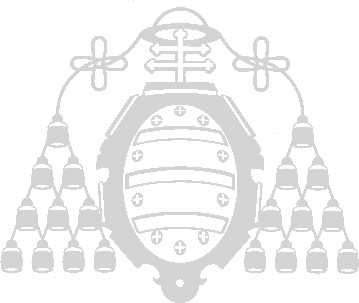 